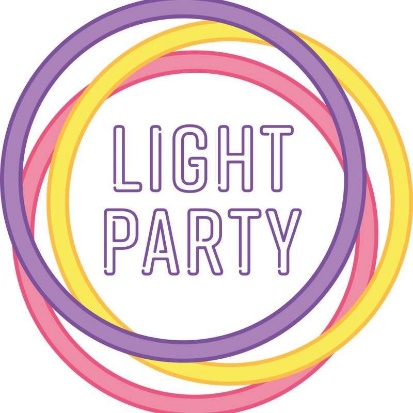 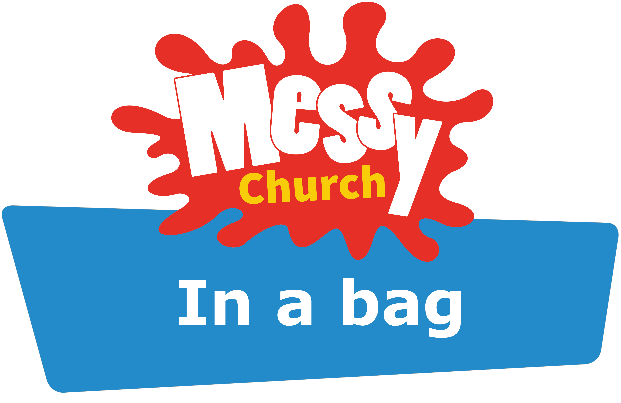 Welcome to our Melksham Messy Church Light Party, with a difference!It was great to welcome you to collect your activity bag this evening & we hope you enjoy our Messy Light Party celebration!In your bag you will find:A Messy Science rainbow spinner activity. Everything you need to create a paper lantern (including an LED tealight). A light and bright rainbow activity. A pot of playdough for some messy creating! Exciting light themed colouring pages. Our Light Party Memory Verse. A glow stick. Some scrummy sweet treats!Don’t forget to watch our online video at 6pm for an explanation of all the activities, worship, stories & more!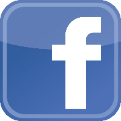 The link to our online video will be posted on ourMelksham Messy Church Facebook Group & can also be accessed via our Melksham Messy Church YouTube Channel.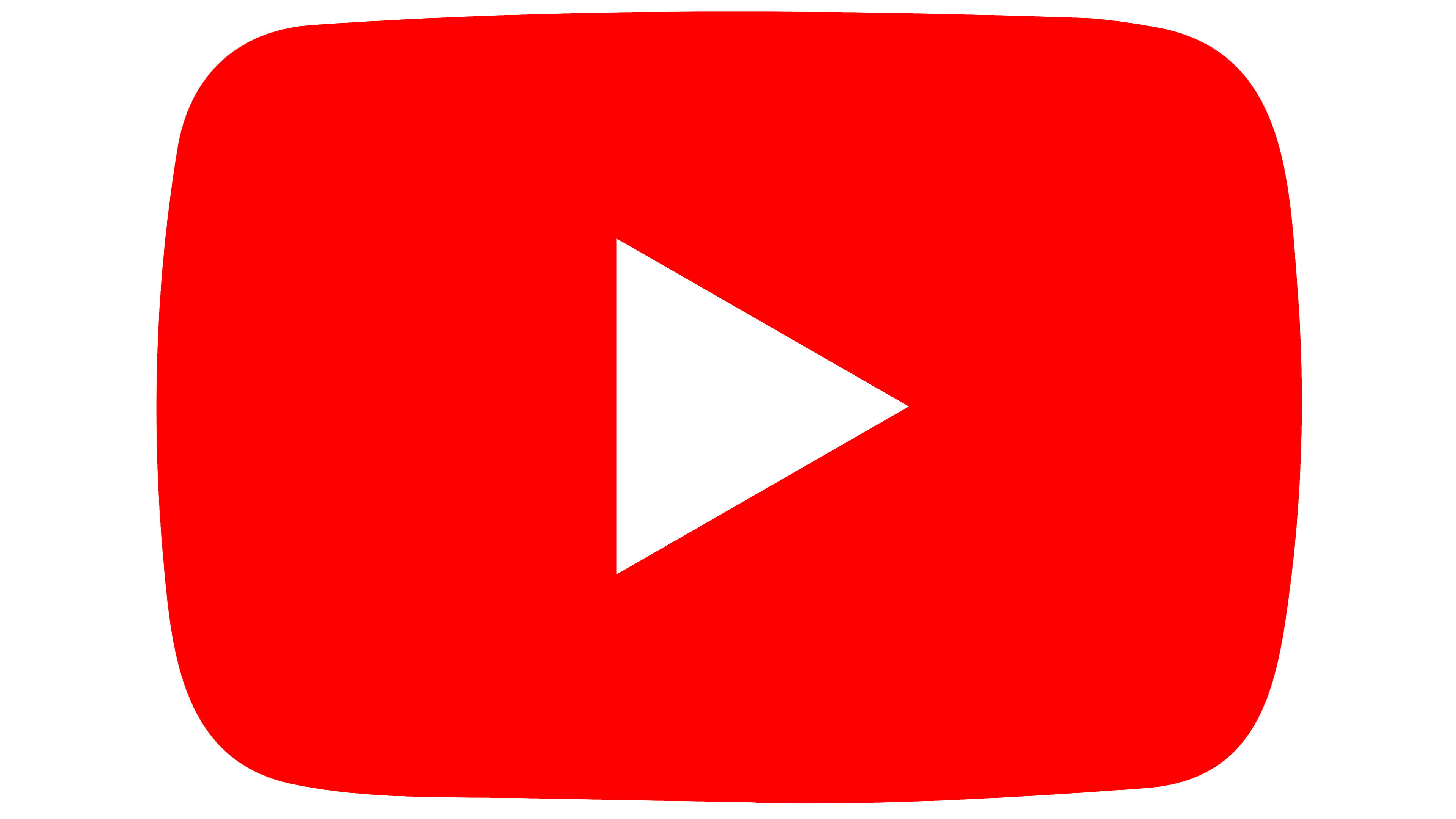 Our last video of the day will be a Facebook Live at 7pm on our Melksham Messy Church Facebook Group. Come along for a Light Party catch up, to play a game, share jokes, prayers & more!Hannah Tarring, Wiltshire Regional Coordinator for Messy ChurchChildren and Families Coordinator, Melksham Team Ministry